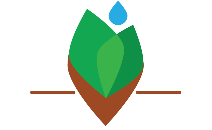 AGRONOMSKA ŠKOLA ZAGREB, GJURE PREJCA 2, Zagreb 10040KLASA: 007-04/24-01/02URBROJ: 251-104-01-24-1Zagreb, 26. veljače 2024. godineČlanovima Školskog odbora- svimaPredmet: Poziv na 33. sjednicu Školskog odbora- dostavlja seSjednica Školskog odbora održati će se  27. veljače 2024. godine u 17,00 sati u  prostorijama Agronomske škole Zagreb sa sljedećimSadržajem rada:Verifikacija sadržajaDavanje suglasnosti za sklapanje ugovora o radu na određeno za radno mjesto – Nastavnik strukovnih predmeta (Praktična nastava, Bilinogojstvo, Ustrojstvo rada u poljoapoteci, Zaštita čovjekova okoliša, Uzgoj u zaštićenim prostorima)Odluka o raspisivanju natječaja za izbor ravnateljaIzvršenje plana za 2023. godinuRazličitoMolimo Vas da se odazovete pozivu.Predsjednica Školskog odbora:Željka Tolić, dipl. ing.